Инвестиционная площадка № 1 (площадка под размещение промышленного производства,с. Б.Борла)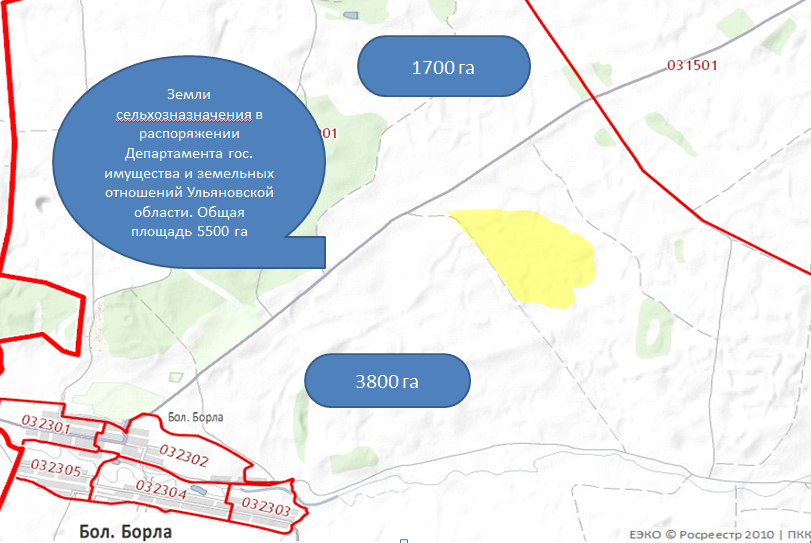 Свободные земли сельскохозяйственного назначения для формирования инвестиционных площадок реализации сельскохозяйственных проектов с. Б.Борла, площадь 5500 га. Земли сельхозназначения, собственность Ульяновской области.Паспорт площадкиПаспорт площадкиМуниципальное образование«Тереньгульский район»Название инвестиционной площадкиРастениеводство, животноводствоАдрес инвестиционной площадкиБелогорское сельское поселение, с. Б. Борла в 3м по направлению на северо-восток от границы населенного пунктаПлощадь инвестиционной площадки5500 гаРазмеры инвестиционной площадкиКадастровый номер (квартал) площадкиУчасток не сформированВид собственности Областная форма собственностиПравообладательУльяновская областьКатегория земельЗемли сельскохозяйственного назначенияВид разрешенного использованияСельскохозяйственное производствоНаличие ограничений по размещению предприятийНе имеетсяРасстояние до ближайшей автомобильной дороги (км)р.п. Тереньга – 40 км
Ульяновск – 100 кмОбеспеченность ж/д веткиБлижайшая железнодорожная станция  г. Сызрань – 80 км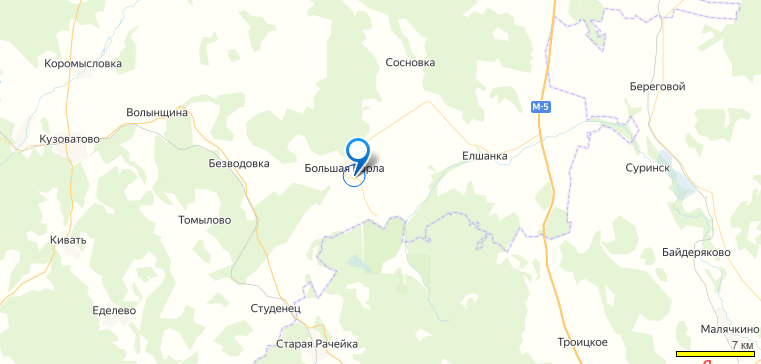 